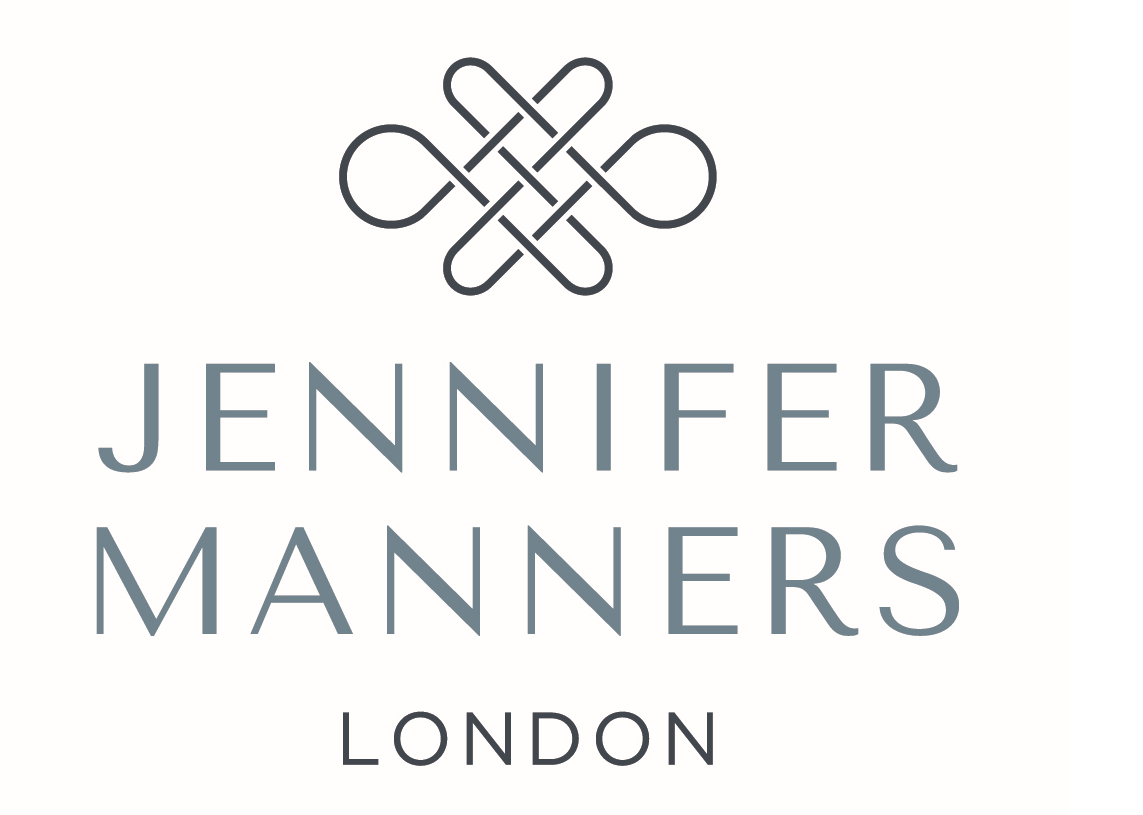 Jennifer Manners Design - Office / Showroom Support Role:Jennifer Manners Design is looking for an energetic, detail-oriented and friendly person to join our fast-growing team in our Design Centre Chelsea Harbour showroom.The entry-level role is varied with no two days being the same. We work with the most high-end interiors specialists in the UK, US and globally providing made-to-order rugs for their projects. Keeping these clients updated on orders and samples and coordinating with suppliers is key to the role. Jennifer Manners is a multi award-winning rug design studio that prides itself on innovation and next-level service. This position is suitable to someone able to juggle multiple tasks and comes with a positive, energetic approach to work. The role involves: Maintaining a professional and positive attitude with clientsTo provide exceptional customer service and a go-beyond approach  Prepare samples and tuft samples to be posted to clients and following up to ensure samples and quotes have been received as requestedOrganising and maintaining our samples library and all marketing collateral Coordinate press loans, inclusive of courier managementExperience with social media, office-based software packages/ Photoshop a plus!Help to plan and coordinate events and Design Week / Focus plans including showroom displaysTo act as liaison with designers with whom we are collaboratingTo assist on photoshoots Maintaining the appearance and cleanliness of the showroomAttend and contribute to team meetings to review sales progress, discuss and troubleshoot issues and suggest improvementsYou will be based at Chelsea Harbour – Monday to Thursday 9:30 am – 5:30 pm but may be required to work later and the odd weekend when we are participating in shows, etc. Please send your CV and covering letter to: charlotte@jennifermanners.co.ukwww.jennifermanners.co.uk